  INDICAÇÃO N° _____219______ / 2017.                              INDICO À MESA, nas formalidades regimentais, que seja oficiado ao Excelentíssimo Prefeito Municipal, Dr. Mamoru Nakashima, solicitando que seja concluída a Brinquedoteca da Creche Municipal Clélia Monea Chapina, localizada na Rua Geremoabo, número 30, no Bairro Jardim Caiuby, neste município.JUSTIFICATIVA                               Esta solicitação faz-se necessária, pois a obra iniciada está parada e as educadoras necessitam do espaço para desenvolverem atividades recreativas com as crianças. Plenário Vereador Maurício Alves Braz, 13 de fevereiro de 2017.ARMANDO TAVARES DOS SANTOS NETOVEREADOR                                      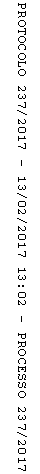 